фамилияимяотчествоНаименование документа, удостоверяющего личность _______________________________________________________________________прошу зарегистрировать меня для участия в государственной итоговой аттестации по образовательным программам основного общего образования в форме  государственного выпускного экзамена (ГВЭ-9) впо следующим учебным предметам:Для участия в ГИА-9 в досрочный период прилагаются следующие документы:______________________________________________________________________________________________________________________________________________________________________Являюсь участником, относящимся к категории:Прошу создать условия для сдачи ГВЭ-9, учитывающие состояние здоровья, особенности психофизического развития, подтверждаемые: Указать условия, учитывающие состояние здоровья, особенности психофизического развития (из заключения ПМПК)_____________________________________________________________(иные дополнительные условия/материально-техническое оснащение, учитывающие состояние здоровья, особенности психофизического развития)С действующим Порядком проведения ГИА-9, в том числе с основаниями для удаления с экзамена, изменения или аннулирования результатов экзаменов, информацией о местах и сроках проведения экзаменов, о ведении во время экзамена в аудиториях ППЭ аудио/видеозаписи, о порядке подачи и рассмотрения апелляций, о времени и месте ознакомления с результатами экзаменов ознакомлен(-а). Подпись заявителя   ____________/______________(Ф.И.О.)  «____» _________ 20___ г.Руководителю общеобразовательной организации(наименование общеобразовательной организации)(ФИО руководителя)Заявление на участие в ГВЭ-9Заявление на участие в ГВЭ-9Заявление на участие в ГВЭ-9Заявление на участие в ГВЭ-9Заявление на участие в ГВЭ-9Заявление на участие в ГВЭ-9Заявление на участие в ГВЭ-9Заявление на участие в ГВЭ-9Заявление на участие в ГВЭ-9Заявление на участие в ГВЭ-9Заявление на участие в ГВЭ-9Заявление на участие в ГВЭ-9Заявление на участие в ГВЭ-9Заявление на участие в ГВЭ-9Заявление на участие в ГВЭ-9Заявление на участие в ГВЭ-9Заявление на участие в ГВЭ-9Заявление на участие в ГВЭ-9Заявление на участие в ГВЭ-9Заявление на участие в ГВЭ-9Заявление на участие в ГВЭ-9Заявление на участие в ГВЭ-9Заявление на участие в ГВЭ-9Заявление на участие в ГВЭ-9Заявление на участие в ГВЭ-9Я,Дата рождения:чч.мм.ггСерияНомерСНИЛССНИЛССНИЛССНИЛССНИЛССНИЛСдосрочный период  основной период Наименование учебного предметаОтметка о выбореОтметка о выбореФорма сдачи экзаменаФорма сдачи экзаменаНаименование учебного предметаосновные срокирезервные срокиписьменнаяустная Русский язык     Сжатое изложение   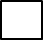    Осложненное списывание ---Диктант     Математика ФизикаХимияИнформатикаБиологияИстория ГеографияАнглийский язык Немецкий языкФранцузский язык Испанский язык Обществознание Литератураобучающийся/экстерн с ограниченными возможностями здоровья;обучающийся -ребенок-инвалид, инвалид/экстерн -ребёнок-инвалид, инвалид;обучающийся по состоянию здоровья на дому;обучающийся в медицинской организации.Оригиналом или надлежащим образом  заверенной копией справки, подтверждающей факт установления инвалидности, выданной федеральным государственным учреждением медико-социальной экспертизыОригиналом или надлежащим образом заверенной копией рекомендаций психолого-медико- педагогической комиссии (ПМПК)Оригиналом или надлежащим образом  заверенной копией справки, подтверждающей факт установления инвалидности, выданной федеральным государственным учреждением медико-социальной экспертизыЗаключением медицинской организации (в случае организации ППЭ на дому или в медицинской организации)Являюсь обучающимся, не прошедшим ГИА-9 в предыдущие годыЕсть действующий результат за итоговое собеседование по русскому языку:_____________________________________________________________________________________(указать код и наименование образовательной организации, в которой проходил итоговое собеседование)Есть действующие результаты ГИА-9:____________________________________________________ _____________________________________________________________________________________(перечислить по каким учебным предметам, указать результат)Контактный телефонРегистрационный номер